	       Утверждаю:                                                                                                            Директор МКУК  «Терновского СДК                                                                                                                                                       Л.Е. Ряжина                                                                                                                                                                                           «1» февраля  2022г.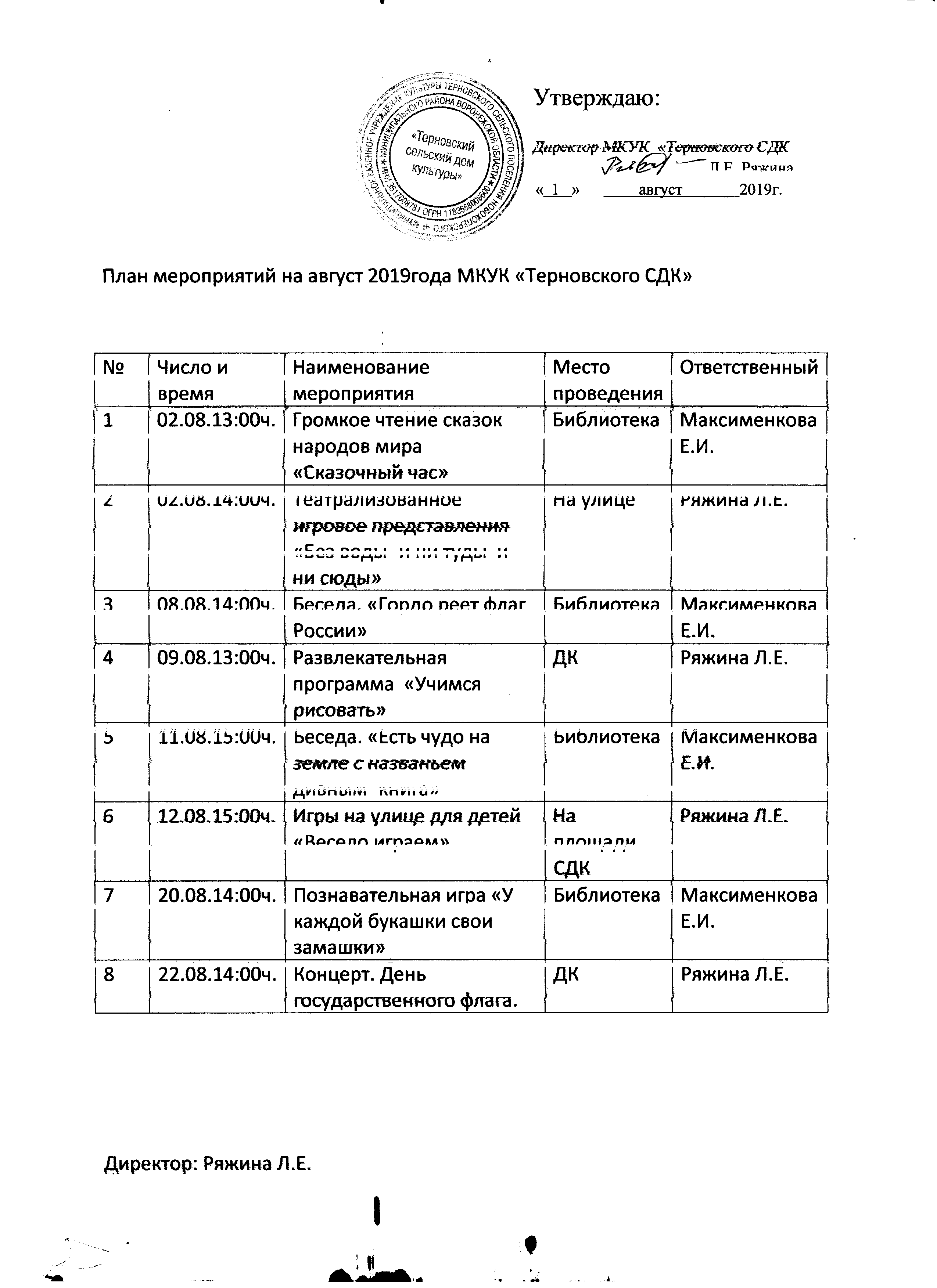 План мероприятий на февраль 2022год.Директор МКУК «Терновского СДК»                            Ряжина Л.Е.№Дата проведенияНаименование мероприятияМесто проведенияОтветственный101.02. 15:00ч.Выставка детских рисунков «Зимние узоры»СДКРяжина Л.Е.205.02.14:00ч.«Война против терроризма», познавательная программаСДКРяжина Л.Е.305.02.15:00ч.Историко-познавательная игра КВН «Великий царь и реформатор»СДКРяжина Л.Е.413.02.16:00ч. «Валентинка своими руками» - творческая мастерскаяСДКРяжина Л.Е.522.0215:00ч.«Моя армия самая сильная» - конкурсыСДКРяжина Л.Е.623.02.19:00ч.Концертная программа «Отчизны славные сыны»СДКРяжина Л.Е.725.02.16:00ч.Информационно-просветительская программа «Подросток в мире вредных привычек»СДКРяжина Л.Е.